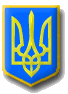 ЛИТОВЕЗЬКА    СІЛЬСЬКА РАДАВОЛИНСЬКА ОБЛАСТЬП’ята сесія восьмого  скликанняР І Ш Е Н Н ЯВід 19  лютого 2021 року                     с.Литовеж                                              № 5/8Про затвердження проєктно – кошторисної документації  «Капітальний ремонт автомобільної дороги О 030320 Іваничі-Заболотці-Литовеж км 2+500 до 11+700 Іваничівського району Волинської області»     Відповідно до ст. 26 Закону України «Про місцеве самоврядування в Україні», враховуючи позитивний експертний звіт щодо розгляду проектної документації на будівництво,  за  робочим  проектом  «Капітальний ремонт   .автомобільної  дороги О 030320 Іваничі-Заболотці-Литовеж км 2+500 до 11+700 Іваничівського району Волинської області», Литовезька сільська радаВИРІШИЛА: 1. Затвердити проєктно - кошторисну документацію  «Капітальний ремонт  автомобільної дороги О 030320 Іваничі-Заболотці-Литовеж км 2+500 до 11+700 Іваничівського району Волинської області»2.Контроль за виконання цього рішення покласти на постійну комісію з питань  земельних відносин, будівництва, інфраструктури, житлово – комунального господарства, природних ресурсів Сільський голова                                                                                        О.Касянчук